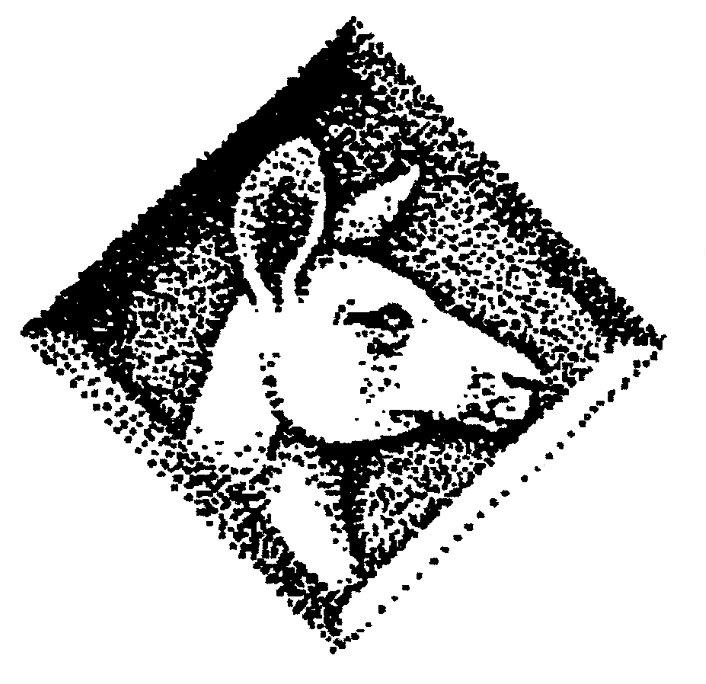 Dear member, yourInvitation to attend the -2021 Annual General Meeting of the Gold and Silversmiths Guild of Australia.Members are invited to participate in a Zoom Meeting to be held onTuesday the 12st of October at 6:30pmZoom login link:https://us02web.zoom.us/j/85779346909?pwd=U2ZBZFpVNFhFZGRPZnFoOGJNY1Z6UT09A.G.M. AgendaMinutes from the previous AGM to be read and confirmedPresident’s ReportTreasurer’s ReportSecretary’s ReportNon Executive Reports  (Keeper of the Punches and Membership)Guild Fees: Notice of Motion		Fellow	  $250		Full Member (1-4 employees)  $350		Full Member (5 or more employees)  $400		Affiliate Student  $25Affiliate Practising $75		Affiliate Corporate $200		Joining Fee   $	25	Students  $25		Leave of Absence $100Business at handElection of CouncilorsPer the Model Rules – Business at hand and Nominations for Council must be received in writing (emailed to the:  gsga@bigpond.com ) Attention Guild Secretary, 14 days prior to the meeting. (By Monday the 27th of September, 2021)* Please find attached a single page form containing your:-Intention to Attend Form/Proxy voting Form/Nomination for Council FormAs this is the second Guild AGM meeting to be held by Zoom, we encourage you to take the opportunity to participate with us. We would request that you indicate your intention to attend (attendance form) and look forward to your participation in the Council Member Nomination and Election this year! (Nomination Form attached)Yours Sincerely,Chris Sherwin.President GSGA				 Gold and Silversmiths Guild of AustraliaAGM ATTENDANCE FORM 2021I   _______________________________________________(Members Full Name) Fellow/Full Number # …………..Please indicate Yes or No -I am able to attend the 2021 AGM	 - ………………………I am not able to attend the 2021 AGM  - ……………………….to attend the 2021Annual General Meeting of the Gold and Silversmiths Guild of Australia, and offer my apologies to be duly noted in the meeting Minutes.…………………………………………………………………………………………………………………………………………AGM PROXY VOTING FORM 2021I  _______________________________________________(Members Full Name)Being a fully financial member of the Gold and Silversmiths Guild of Australia hereby give my full voting rights to – 			____________________________________________________   (Members Name)and empower them to vote on my behalf.……………………………………………………………………………………………………………………………………….AGM ELECTION OF COUNCIL MEMBERS 2021I  ___________________________________________________  (Members Name)  being a fully financial member of the Guild in 2021, Nominate -   ________________________________________________  (Nominees Name)to be elected to the Gold and Silversmiths Guild Council.Motion to nominate seconded by - ________________________________________________   (Members Name)